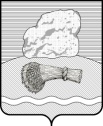 РОССИЙСКАЯ ФЕДЕРАЦИЯКалужская областьДуминичский районСельская Дума сельского поселения«ДЕРЕВНЯ ВЕРХНЕЕ ГУЛЬЦОВО» РЕШЕНИЕ06 декабря 2018 года					                                                             №  36О проведении публичных слушанийпо проекту Решения сельской  Думысельского поселения «Деревня Верхнее Гульцово» «Об утверждении Правил благоустройстватерритории муниципального образованиясельское поселение «Деревня Верхнее Гульцово»       Рассмотрев проект Решения сельской Думы сельского поселения «Деревня Верхнее Гульцово» «Об утверждении Правил благоустройства территории муниципального образования сельское поселение «Деревня Верхнее Гульцово», руководствуясь статьей ст.45.1 Федерального Закона от 06.10.2003 №131-ФЗ «Об общих принципах организации местного самоуправления в Российской Федерации», Законом Калужской области от 22.06.2018г №362-ОЗ «О благоустройстве территорий муниципальных образований Калужской области»( в редакции от 26.09.2018 №384-ОЗ),  Положением о публичных слушаниях в сельском поселении «Деревня Верхнее Гульцово», утвержденным Решением сельской думы сельского поселения «Деревня Верхнее Гульцово» от 25.10.2006 г №15, Уставом сельского поселения «Деревня Верхнее Гульцово»,  Сельская ДумаРЕШИЛА:   Провести  28декабря 2018 года публичные слушания по проекту Решения сельской Думы сельского поселения «Деревня Верхнее Гульцово» «Об утверждении Правил благоустройства территории муниципального образования сельское поселение «Деревня Верхнее Гульцово». Публичные слушания провести в здании Гульцовского СДК в 16-00 часов.Обнародовать проект  Решения сельской Думы «Об утверждении Правил благоустройства территории муниципального образования сельское поселение «Деревня Верхнее Гульцово»Для подготовки и проведения публичных слушаний создать организационный комитет (комиссию) в составе:Руководитель комиссии  -  Корженков А.Н.            Члены комиссии              - Прокофьева Н.А.                                                       - Зенин А.А.Довести до сведения населения сельского поселения «Деревня Верхнее Гульцово», что обнародованный проект  Решения сельской Думы сельского поселения «Деревня Верхнее Гульцово»  «Об утверждении Правил благоустройства территории муниципального образования сельское поселение «Деревня Верхнее Гульцово»  может обсуждаться на собраниях, в трудовых коллективах, общественных объединениях, партий и организаций, иных собраниях граждан.                Выработанные в ходе обсуждения предложения к проекту решения с указанием автора, внесшего предложения, направляется в организационный комитет (комиссии) по форме, согласно приложению, не позднее 5 дней до даты проведения публичных слушаний.             К приложению должны быть приложены аргументирующие обоснования, вносимых предложений, а так же протокол собрания. На собрании выбирается представитель, который примет участие в выступлениях на публичных слушаниях с аргументацией вносимых предложений.Данное решение вступает в силу с момента его обнародования.Контроль исполнения настоящего решения оставляю за собой. Глава сельского поселения                                        А.Н.КорженковПриложение                                                                                                  к решению сельской думы сельского поселения                                                                                                  «Село Хотьково»                                                                                                  от 03.12.2018  № 32Формапредложений к проекту решения Сельской Думы сельского поселения  «Село Хотьково»  «___»_______2018г                                                           ________________________________                                                                                               Подпись№/пНомер статьи,пункта проекта, названиеРедакция статьи проектаПредлагаемый текст поправки статьи проектаАвтор предложения